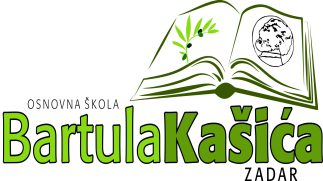 Osnovna škola Bartula Kašića Bribirski prilaz 2 23 000 ZadarTel:023/321 -397  Fax:023/323-620Email: ured@os-bkasica-zadar.skole.hrWEB stranica Škole: http://www.os-bkasica-zadar.skole.hr/ KLASA:406-01/18-01/04URBROJ:2198/01-20-18-03U Zadru, 8. veljače 2018.POZIV ZA DOSTAVU PONUDENaručitelj OŠ BARTULA KAŠIĆA ZADAR pokrenuo je postupak jednostavne  nabave Usluge arhitekta zbog legalizacije objekta matične škole, Ev.br.nabave JN 4/18 te upućuje ovaj Poziv na dostavu ponuda na adrese 3 gospodarska subjekta. Sukladno čl. 12., Zakona o javnoj nabavi („Narodne novine“ 120/16)   za robu i usluge te provedbu projektnih natječaja procijenjene vrijednosti manje od 200.000,00 kuna ( tzv. jednostavna nabavu) Naručitelj nije obavezan provoditi postupke javne nabave propisane Zakonom o javnoj nabavi.Postupak jednostavne nabave se provodi sukladno odredbama Pravilnika o provedbi postupaka jednostavne nabave (KLASA: 003-05/17-01/07, URBROJ:2198/01-20-17-1) od 25. svibnja 2017.godine. 1. NAZIV NARUČITELJA: Osnovna škola Bartula Kašića Zadar, Bribirski prilaz 2, 23000 Zadar, OIB: 07457010076.2. PREDMET NABAVE:  Usluge arhitekta zbog legalizacije objekta matične škole, Tehnička specifikacija predmeta nabave navedena je u Troškovniku, koji je potrebno popuniti, potpisati i ovjeriti te priložiti u ponudi3.TROŠKOVNIKčini sastavni dio dokumentacije o nabavi. Ponuditelj je obvezan, nakon što upiše u troškovnik sve tražene podatke, pečatom i potpisom ovlaštene osobe potvrditi vjerodostojnost troškovnika.  Troškovnik se popunjava na sljedeći način: Ponuditelj mora ponuditi sve stavke Troškovnika; Cijena svake pojedine stavke mora biti izražena u nacionalnoj valuti zemlje Naručitelja (HRK), mora biti iskazana sa popustima te mora uključivati sve zavisne troškove (popuste, troškove prijevoza i sl.);4.VRSTA POSTUPKA NABAVE:  Jednostavni postupak nabave5.EVIDENCIJSKI BROJ NABAVE: JN 4/18.6.PROCIJENJENA VRIJEDNOST NABAVE: 77.920,00 kuna (bez PDV-a)7.KRITERIJ ZA ODABIR PONUDE: najniža cijena.8.NAČIN IZVRŠENJA:  s odabranim ponuditeljem sklopiti će se ugovor o pružanju usluge9.ROK VALJANOSTI PONUDE: najmanje 30 dana od krajnjeg roka za dostavu ponuda.10.MJESTO PRUŽANJA USLUGE: Zadar, Bribirski prilaz 2.  11.POČETAK IZVRŠENJA USLUGE: po potpisu ugovora 12. ZAVRŠETAK IZVRŠENJA USLUGE: po ishođenom Rješenju o izvedenom stanju Ugovorenu dokumentaciju potrebno je isporučiti u roku od 30 kalendarskih dana po potpisu Ugovora.13.OSNOVE ZA ISKLJUČENJE GOSPODARSKOG SUBJEKTA: Javni naručitelj će isključiti gospodarskog subjekta iz postupka nabave sukladno članku 251. Zakona o javnoj nabavi.Javni naručitelj će kao dostatan dokaz da ne postoje osnove za isključenje prihvatiti Izjavu o nekažnjavanju koja se nalazi u prilogu ovog Poziva, a koja mora biti potpisana i pečatirana od strane osobe odgovorne za zastupanje gospodarskog subjekta.14.NAČIN DOSTAVLJANJA PONUDA: Ponuda se za ovaj postupak jednostavne nabave može dostaviti osobno, putem pošte ili elektroničkim putem (putem e-mail adrese). Ukoliko se ponuda dostavlja osobno ili putem pošte, ponuda se dostavlja u zatvorenoj omotnici na adresu naručitelja navedenu u dokumentaciji o nabavi. Na omotnici ponude mora biti naznačeno: OSNOVNA ŠKOLA BARTULA KAŠIĆA  ZADAR, Bribirski prilaz 2, 23000 Zadar, s naznakom „NE OTVARAJ – PONUDA ZA POSTUPAK JEDNOSTAVNE NABAVE– Usluge arhitekta zbog legalizacije objekta matične škole,  evid. broj JN- 4/18. Na omotnici treba navesti naziv i adresu ponuditelja.Ukoliko se ponuda dostavlja elektroničkim putem, ona se dostavlja isključivo na e-mail adresu: tajnik@os-bkasica-zadar.skole.hr u .PDF formatu.15. NAČIN IZRADE PONUDE: a)Ukoliko se dostavlja osobno ili putem pošte:ponuda se izrađuje na način da čini cjelinu, na hrvatskom jeziku i latiničnom pismu.Stranice ponude se označavaju brojem na način da je vidljiv redni broj stranice i ukupan broj stranica ponude. Ponuda se piše neizbrisivom tintom. Ispravci u ponudi moraju biti izrađeni na način da su vidljivi. Ispravci moraju uz navod datuma ispravka biti potvrđeni potpisom osobe ovlaštene za zastupanje ponuditelja. Ponuda se zajedno s pripadajućom dokumentacijom izrađuje na hrvatskom jeziku, a svi dijelovi ponude koji nisu izrađeni na hrvatskom jeziku moraju biti prevedeni na hrvatski jezikb)Ukoliko se dostavlja putem elektroničke pošte:Ponuda se šalje potpisana i ovjerena od strane osobe ovlaštene za zastupanje gospodarskog subjekta u svim zahtijevanim dijelovima. Ponuda se šalje u skeniranom obliku u .PDF formatu. Ponuda se piše neizbrisivom tintom. Ispravci u ponudi moraju biti izrađeni na način da su vidljivi. Ispravci moraju uz navod datuma ispravka biti potvrđeni potpisom osobe ovlaštene za zastupanje ponuditelja. Ponuda se zajedno s pripadajućom dokumentacijom izrađuje na hrvatskom jeziku, a svi dijelovi ponude koji nisu izrađeni na hrvatskom jeziku moraju biti prevedeni na hrvatski jezikPonuditelj može do isteka roka za dostavu ponuda svoju ponudu izmijeniti odnosno nadopuniti je. Izmjena odnosno dopuna ponude dostavlja se na isti način kao i ponuda s obaveznom naznakom da se radi o izmjeni odnosno dopuni ponude. Ponuditelj može do isteka roka za dostavu ponuda pisanom izjavom i odustati od svoje ponude. Ponuda mora sadržavati: 1.  popunjeni ponudbeni list2. popunjeni troškovnik3. popunjenu Izjavu o nekažnjavanju4.ostale dokumente tražene ovom Dokumentacijom o nabavi16.ROK ZA DOSTAVU PONUDA: Krajnji rok za dostavu ponude 15 . veljače 2018.g. do 11:00 sati, bez obzira na način dostave.17.OTVARANJE PONUDA Otvaranje ponuda nije javno. Ponude će se otvarati najkasnije dva radna dana nakon isteka roka za dostavu ponuda.18. ROK NAČINI I UVJETI PLAĆANJA:Naručitelj će sva plaćanja izvršiti u roku od 60 dana od dana zaprimanja valjanog računa koji sadrži sve zakonom propisane elemente (obvezni elementi računa za obveznike PDV-a propisani su člankom 79. Zakona o porezu na dodanu vrijednost NN 73/13, 99/13, 148/13, 153/13, 143/14, 115/16 ). 19.CIJENA PONUDE: Cijena ponude iskazuje se na ponudbenom listu (i to: bez PDV-a, iznos PDV-a i cijena s PDV-om). Cijena ponude iskazuje se u kunama i piše se brojkom. U cijenu ponude bez PDV-a moraju biti uračunati svi troškovi i popusti.Ponuditelj mora u troškovniku predmeta nabave nuditi jedinične i ukupne cijene na način kako je to određeno u  ponudbenom troškovniku. Cijena je  nepromjenjiva za cijelo vrijeme trajanja ugovora. Ponuditelj je obvezan, nakon što upiše u troškovnik, ponudbeni list i Izjavu o nekažnjavanju sve tražene podatke, pečatom i potpisom ovlaštene osobe potvrditi vjerodostojnost.20.UVJETI SPOSOBNOSTI PONUDITELJA Kako bi dokazali svoju sposobnost ponuditelji moraju dostaviti:-dokaz pravne i poslovne sposobnosti - potrebno je priložiti:Ispravu o upisu u sudski,obrtni,strukovni ili drugi odgovarajući registar kojom ponuditelj dokazuje da je registriran za predmetnu nabavuU slučaju nuđenja zajedničke ponude svi članovi zajednice ponuditelja obvezni su pojedinačno dokazati postojanje pravne i poslovne sposobnosti.21.OBAVIJESTI O REZULTATIMA: Obavijesti o odabiru ili poništenju postupka Naručitelj će donijeti najkasnije u roku od  30 dana od dana isteka roka za dostavu ponuda. Na Obavijest o odabiru ili poništenju nije dopuštena žalba. Naručitelji i gospodarski subjekti komuniciraju i razmjenjuju podatke elektroničkim sredstvima komunikacije. Gospodarski subjekti mogu za vrijeme roka za dostavu ponuda zahtijevati objašnjenja i izmjene vezane uz dokumentaciju o nabavi, a javni naručitelj dužan je odgovor dostaviti zainteresiranoj strani.Kontakt osoba: Marija Peraić, tajnik škole,   telefon: 023/321-397,  telefaks: 023/323-620, mob. 091/524-2057, e-mail adresa: tajnik@os-bkasica-zadar.skole.hr 21. OSTALE ODREDBE 1. Odredbe koje se odnose na zajednicu ponuditelja  Zajednica ponuditelja je udruženje više gospodarskih subjekata koje je pravodobno dostavilo zajedničku ponudu.  U zajedničkoj ponudi mora biti navedeno koji će dio ugovora o jednostavnoj nabavi (predmet, količina, vrijednost i postotni dio) izvršavati pojedini član zajednice ponuditelja.  Ponuda zajednice ponuditelja mora sadržavati podatke za svakog člana zajednice ponuditelja uz obaveznu naznaku člana zajednice ponuditelja koji je ovlašten za komunikaciju s naručiteljem. Traženi podaci navode se u ponudbenom listu. Obrazac ponudbenog lista koji se popunjava u slučaju zajednice ponuditelja nalazi se u prilogu poziva. Naručitelj neposredno plaća svakom članu zajednice ponuditelja za onaj dio ugovora o javnoj nabavi koji je on izvršio, ako zajednica ponuditelja ne odredi drugačije.  2. Odredbe koje se odnose na podizvoditeljeGospodarski subjekti koji namjeravaju dati dio ugovora o predmetnoj nabavi u podugovor jednom ili više podizvoditelja dužni su u ponudi sukladno članku . Zakona o javnoj nabavi, navesti sljedeće podatke: – naziv ili tvrtku, sjedište, OIB (ili nacionalni identifikacijski broj prema zemlji sjedišta gospodarskog subjekta, ako je primjenjivo) i broj računa podizvoditelja, i – predmet, količinu, vrijednost podugovora i postotni dio ugovora o javnoj nabavi koji se daje u podugovor.  Ako je odabrani ponuditelj dio ugovora o javnoj nabavi dao u podugovor navedeni podaci će biti navedeni u ugovoru o jednostavnoj nabavi. Obrazac ponudbenog lista koji se popunjava u slučaju zajednice ponuditelja nalazi se u u prilogu poziva. Javni naručitelj obvezan je neposredno plaćati podizvoditelju za izvedene radove, isporučenu robu ili pružene usluge. Odabrani ponuditelj mora svom računu priložiti račune svojih podizvoditelja koje je prethodno potvrdio.  Prilog: Ponudbeni listIzjava o nekažnjavanjuTroškovnikPONUDBENI  LIST    Naručitelj: OSNOVNA ŠKOLA BARTULA KAŠIĆA ZADAR, Bribirski prilaz 2, 23000 Zadar , OIB: 07457010076 Ponuditelj:Predmet nabave:  Usluge arhitekta zbog legalizacije objekta matične škole, evid. broj JN - 4/18. Cijena ponude (piše se brojkama):5.  Rok valjanosti ponude je 30 dana od dana isteka roka za dostavu ponuda.Ukoliko se naša ponuda prihvati, prihvaćamo sve uvjete iz Poziva na dostavu ponuda.U ________________, ___________ 2018. godine                                                   PONUDITELJ:____________________________                                                                               (Ime i prezime  ponuditelja)____________________________                                                                              ( Vlastoručan potpis ponuditelja)DODATAK PONUDBENOM LISTU 1.A.Podaci o članovima zajednice ponuditelja ( priložiti samo u slučaju podnošenja zajedničke ponude)Napomena: Obrazac ispuniti za svakog člana zajednice ponuditelja te ih priložiti uz ponudu i obavezno naznačiti koji je član zajednice ponuditelja ovlašten za komunikaciju s Naručiteljem  U ________________, ___________ 2017. godine                                                   PONUDITELJ:____________________________                                                     (Ime i prezime osobe ovlaštene za zastupanje)____________________________                                                                              ( Vlastoručan potpis i ovjera)Udruženi u zajednicu ponuditelja daju:IZJAVU O ZAJEDNIČKOJ PONUDIIzjavljujemo da u postupku jednostavne nabave: Usluge arhitekta zbog legalizacije objekta matične škole, evid. broj JN - 4/18. za potrebe Osnovne škole Bartula Kašića za 2018. godinu nastupamo kao zajednica ponuditelja i dostavljamo zajedničku ponudu. Izjavljujemo da je odgovornost ponuditelja iz zajedničke ponude solidarna.Nositelj zajedničke ponude je:_________________________________________________Naziv i sjedište gospodarskog subjekta:_________________________________________Adresa:____________________________________________________________________OIB:_______________________________________________________________________Telefon:____________________________________________________________________ Fax:_______________________________________________________________________E-mail:_____________________________________________________________________Ime,prezime i funkcija ovlaštene osobe za zastupanje:_____________________________Za potpis i ovjeru ponude ovlašćujemo:(ime i prezime osobe/osoba ovlaštene/ih za potpisivanje i ovjeru ponude)Ukoliko naša ponuda bude ocijenjena najpovoljnijom, za potpis i ovjeru ugovora ovlašćujemo:(ime i prezime osobe/osoba ovlaštene/ih za potpisivanje i ovjeru ugovora) Ukoliko naša ponuda bude odabrana, u roku od osam dana od dana izvršnosti Odluke o odabiru, dostavit ćemo naručitelju formalnopravni akt iz kojeg je vidljivo koji će dio ponude izvoditi svaki od gospodarskih subjekata iz zajedničke ponude.U________________________,_______________ 2018.godine.Članovi zajednice ponuditelja:(upisati ime,prezime,funkciju i potpis ovlaštenih osoba za zastupanje)M.P._____________________________________M.P._____________________________________M.P._____________________________________Napomena: Ova Izjava se daje samo u slučaju podnošenja zajedničke ponudeDODATAK PONUDBENOM LISTU 1.B.Podaci o podizvoditeljima ( priložiti u slučaju ako se dio ugovora ustupa podizvoditeljima ) Podaci o dijelu ugovora o jednostavnoj nabavi koji se daje u podugovor: ____________________________________________________________________________________________________________________________________________________________________________________________________________________________________________________________________________________________________________OBRAZAC -  IZJAVA O NEKAŽNJAVANJU Temeljem Dokumentacije o nabavi, dajem sljedeću:IZJAVU O NEKAŽNJAVANJU kojom ja _______________________________ iz __________________________________                   (ime i prezime)                                                            (adresa stanovanja) broj osobne iskaznice _____________________ izdane od ____________________________ kao ovlaštena osoba za zastupanje pravne osobe gospodarskog subjekta:___________________________________________________________________________                              (naziv i adresa gospodarskog subjekta, OIB) ----------------------------------------------------------------------------------------------------------------- pod materijalnom i kaznenom odgovornošću izjavljujem za sebe i za gospodarski subjekt, da protiv mene osobno niti protiv gore navedenog gospodarskog subjekta kojeg zastupam nije izrečena pravomoćno osuđujuća presuda za jedno ili više sljedećih kaznenih djela:a)sudjelovanje u zločinačkoj organizaciji, na temelju: članka 328. (zločinačko udruženje) i članka 329. (počinjenje kaznenog djela u sastavu zločinačkog udruženja) Kaznenog zakona; članka 333. (udruživanje za počinjenje kaznenih djela), iz Kaznenog zakona („Narodne novine“, br. 110/97., 27/98., 50/00., 129/00., 51/01., 111/03., 190/03., 105/04., 84/05., 71/06., 110/07., 152/08., 57/11., 77/11. I 143/12.). b) korupciju, na temelju: članka 252. (primanje mita u gospodarskom poslovanju), članka 253. (davanje mita u gospodarskom poslovanju), članka 254. (zlouporaba u postupku javne nabave), članka 291. (zlouporaba položaja i ovlasti), članka 292. (nezakonito pogodovanje), članka 293. (primanje mita), članka 294. (davanje mita), članka 295. (trgovanje utjecajem) i članka 296. (davanje mita za trgovanje utjecajem) Kaznenog zakona; članka 294.a (primanje mita u gospodarskom poslovanju), članka 294.b. (davanje mita u gospodarskom poslovanju), članka 337. (zlouporaba položaja i ovlasti), članka 338. (zlouporaba obavljanja dužnosti državne vlasti), članka 343. (protuzakonito posredovanje), članka 347. (primanje mita) i članka 348. (davanje mita) iz Kaznenog zakona („Narodne novine“, br. 110/97., 27/98., 50/00., 129/00., 51/01., 111/03., 190/03., 105/04., 84/05., 71/06., 110/07., 152/08., 57/11., 77/11. i 143/12.). c) prijevaru, na temelju: članka 236. (prijevara), članka 247. (prijevara u gospodarskom poslovanju), članka 256. (utaja poreza ili carine) i članka 258. (subvencijska prijevara) Kaznenog zakona; članka 224. (prijevara), članka 293. (prijevara u gospodarskom poslovanju) i članka 286. (utaja poreza i drugih davanja) iz Kaznenog zakona („Narodne novine“, br. 110/97., 27/98., 50/00., 129/00., 51/01., 111/03., 190/03., 105/04., 84/05., 71/06., 110/07., 152/08., 57/11., 77/11. i 143/12). d) terorizam ili kaznena djela povezana s terorističkim aktivnostima, na temelju: članka 97. (terorizam), članka 99. (javno poticanje na terorizam), članka 100. (novačenje za terorizam), članka 101. (obuka za terorizam) i članka 102. (terorističko udruženje) Kaznenog zakona; 16 članka 169. (terorizam), članka 169.a (javno poticanje na terorizam) i članka 169.b (novačenje i obuka za terorizam) iz Kaznenog zakona (»Narodne novine«, br. 110/97., 27/98., 50/00., 129/00., 51/01., 111/03., 190/03., 105/04., 84/05., 71/06., 110/07., 152/08., 57/11., 77/11. i 143/12.). e) pranje novca ili financiranje terorizma, na temelju: članka 98. (financiranje terorizma) i članka 265. (pranje novca) Kaznenog zakona; članka 279. (pranje novca) iz Kaznenog zakona (»Narodne novine«, br. 110/97., 27/98., 50/00., 129/00., 51/01., 111/03., 190/03., 105/04., 84/05., 71/06., 110/07., 152/08., 57/11., 77/11. i 143/12.). f) dječji rad ili druge oblike trgovanja ljudima, na temelju: članka 106. (trgovanje ljudima) Kaznenog zakona; članka 175. (trgovanje ljudima i ropstvo) iz Kaznenog zakona (»Narodne novine«, br. 110/97., 27/98., 50/00., 129/00., 51/01., 111/03., 190/03., 105/04., 84/05., 71/06., 110/07., 152/08., 57/11., 77/11. i 143/12.). U __________________, ___________ 2018.godine M.P.____________________________________ (Ime i prezime,funkcija i potpis ovlaštene osobe)* Napomena: - Potpis na izjavi ne mora biti ovjeren od strane javnog bilježnikaPRILOG II. TROŠKOVNIK  LEGALIZACIJE OBJEKTA MATIČNE ŠKOLE OŠ BARTULA KAŠIĆA ZADARKČ.BR  2416/2, 2417/3, dio 2410/1 dio 2410/4, dio 2410/5, dio 2411/1, dio 2411/2, dio 2411/6, dio 2411/7, dio 2411/7, dio 2412/11, dio 2413/14, dio 2413/14, dio 2415/1 i dio 2417/1U _______________ 2018. godine.							             Troškovnik popunio:____________________________                                                                               (Ime i prezime  )____________________________                                                                                                ( Vlastoručan potpis)Naziv i sjedište ponuditeljanositelja ponude: Adresa ponuditelja:       Adresa e-pošte:Odgovorna osoba :Osoba za kontakt:Broj telefona/faksa:  OIB:Broj  računa/IBAN,  banka:Ponuditelj je u sustavu PDV-a (zaokružiti):DA                                             NECIJENA u kunamaBROJKAMACijena ponude  (bez PDV-a):Iznos PDV-a:        Cijena ponude (s PDV-om): Naziv i sjedište člana zajednice ponuditeljanositelja ponude: Adresa:       Adresa e-pošte:Odgovorna osoba :Osoba za kontakt:Broj telefona/faksa:  OIB:Broj  računa/IBAN,  banka:Obveznik PDV-a (zaokružiti):DA                                             NEPostotni dio ugovora koju će isporučiti član Zajednice ponuditelja:Naziv i sjedište podizvoditeljanositelja ponude: Adresa podizvoditelja:       Adresa e-pošte:Odgovorna osoba :Osoba za kontakt:Broj telefona/faksa:  OIB:Broj  računa/IBAN,  banka:Ponuditelj je u sustavu PDV-a (zaokružiti):DA                                             NEjedinicakoličinaJedinična cijenaIznosTri primjerka geodetske snimke izvedenog stanja nezakonito izgrađene zgrade koju je izradio i ovjerio ovlašteni inženjer geodezije (geodetski snimak)komplet1Tri primjerka arhitektonske snimke izvedenog stanja nezakonito izgrađene zgrade koju je izradio ovlašteni arhitekt ( arhitektonski snimak)komplet1Izjavu ovlaštenog inženjera graditeljstva da nezakonito izgrađena zgrada ispunjava bitni zahtjev mehaničke otpornosti i stabilnosti prema propisima koji su važili u vrijeme kada je zgrada građena ili prema važećim propisima, ako se radi o završenoj zgradi odnosno njezinom djelu.kom1Za nezakonito izgrađenu zgradu javne namjene bez obzira na njezinu površinu izjavu ovlaštenog arhitekta, ovlaštenog inženjera graditeljstva, ovlaštenog inženjera elektrotehnike i ovlaštenog inženjera strojarstva da nezakonito izgrađena zgrada ispunjava bitni zahtjev zaštite od požara prema propisima koji su važili u vrijeme kada je zgrada građena ili prema važećim propisima, ako se radi o završenoj zgradi odnosno njezinom djelu.komplet1UKUPNO:UKUPNO:UKUPNO:UKUPNO:PDV:PDV:PDV:PDV:SVEUKUPNO:SVEUKUPNO:SVEUKUPNO:SVEUKUPNO: